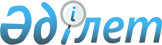 Об утверждении Стандарта оказания государственной услуги "Оформление актов на право постоянного землепользования"
					
			Утративший силу
			
			
		
					Постановление акимата Костанайской области от 5 февраля 2008 года № 119. Зарегистрировано Департаментом юстиции Костанайской области 14 марта 2008 года № 3624. Утратило силу - постановлением акимата Костанайской области от 11 мая 2010 года № 181

      Сноска. Утратило силу - Постановлением акимата Костанайской области от 11.05.2010 № 181.

      В соответствии со статьей 9-1 Закона Республики Казахстан "Об административных процедурах", постановлением Правительства Республики Казахстан от 30 июня 2007 года N 558 "Об утверждении Типового стандарта оказания государственной услуги" акимат Костанайской области  ПОСТАНОВЛЯЕТ: 

      1. Утвердить прилагаемый Стандарт оказания государственной услуги "Оформление актов на право постоянного землепользования". 

      2. Контроль за исполнением настоящего постановления возложить на заместителя акима области Садуакасова Н.М. 

      3. Настоящее постановление вводится в действие по истечении десяти календарных дней после дня его первого официального опубликования. 

       

      Исполняющий обязанности 

      акима области       Члены акимата: 

       

      СОГЛАСОВАНО: 

Утвержден                

постановлением акимата   

от 5 февраля 2008 года  

№ 118                    Стандарт 

оказания государственной услуги 

"Оформление актов на право постоянного землепользования" 

  1. Общие положения        1. Определение государственной услуги: оформление актов на право постоянного землепользования. 

      2. Форма оказываемой государственной услуги: неавтоматизированная. 

      3. Данный вид государственной услуги оказывается на основании подпункта 13), пункта 3,  статьи 14-1 ,  статьи 152 , подпункта 9),  статьи 153  "Земельного кодекса" Республики Казахстан. 

      4. Наименование государственного органа, государственного учреждения или иных субъектов, предоставляющих данную государственную услугу: отделы земельных отношений городов и районов (далее - Отдел земельных отношений), дочернее государственное предприятие "КостанайНПЦзем" согласно приложению 1 к настоящему Стандарту. 

      5. Результатом оказываемой государственной услуги, которую получит заявитель, является акт на право постоянного землепользования (идентификационный документ). 

      6. Государственная услуга оказывается юридическим лицам. 

      7. Сроки ограничений по времени при оказании государственной услуги: 

      1) срок оформления документов - в течение 15 календарных дней, в случае необходимости проведения дополнительного изучения или проверки материалов срок оформления продлевается до 20 календарных дней; 

      2) максимально допустимое время ожидания в очереди при сдаче необходимых документов - не более 40 минут; 

      3) максимально допустимое время ожидания в очереди при получении документов - не более 40 минут. 

      8. Оплата услуг по изготовлению идентификационного документа производится в соответствии с расценками специализированного государственного предприятия, выполняющего данный вид услуг (дочернее государственное предприятие "КостанайНПЦзем"), место оказания услуги: город Костанай, улица Амангельды, 93а, кабинет N 309, телефон 54-08-01. 

      9. Стандарт оказания государственной услуги "Оформление актов на право постоянного землепользования" размещен на: 

      1) информационных и справочных стендах "Отдела земельных отношений", расположенных по адресу согласно приложению 1 к настоящему Стандарту; 

      2) сайте государственных электронных услуг акимата Костанайской области www.e.kostanay.kz 

      10. Государственная услуга оказывается в рабочие дни - с 9.00 часов до 18.00 часов, перерыв - с 13.00 часов до 14.00 часов. Прием оказывается в порядке очереди без предварительной записи. 

      11. В "Отделе земельных отношений" по месту расположения земельного участка имеются необходимые условия для получения услуги: в зале имеются кресла для ожидания, информационные стенды с образцами заполненных бланков. Предусмотрены условия для людей с ограниченными физическими возможностями. 

  2. Порядок оказания государственной услуги       12. Юридические лица, заинтересованные в получении акта, предоставляют следующий перечень документов: 

      1) заявление на изготовление идентификационного документа; 

      2) бланк заказа на изготовление идентификационного документа на земельный участок. 

      13. Бланк заказа выдается дочерним государственным предприятием "КостанайНПЦзем" по адресу: город Костанай, улица Амангельды, 93а, кабинет N 309, телефон 54-08-01, образцы заявлений размещаются на специальных стендах Отдела земельных отношений и в залах ожидания. 

      14. Заявление и другие документы сдаются в Отдел земельных отношений по месту нахождения земельного участка. Адреса Отделов земельных отношений указаны в приложении 1 к настоящему Стандарту. 

      15. Заявителю выдается отрывной талон бланка заявления-расписки о приеме соответствующих документов с указанием: 

      вида запрашиваемой государственной услуги; 

      количества и названий приложенных документов; 

      даты (время) и места выдачи документов; 

      фамилии сотрудника, принявшего заявление на оформление документов. 

      16. Доставкой оказания услуги является личное посещение, выдача готовых документов осуществляется Отделом земельных отношений в специально оборудованном месте на основании расписки в указанный срок. 

      17. При выявлении ошибок (исправлений, подчисток) в оформлении документов, Отдел земельных отношений в течение одного рабочего дня после получения пакета документов возвращает их с письменным обоснованием причин отказа. 

  3. Принципы работы       18. Принципы работы, которыми руководствуется государственный орган по отношению к заявителю: 

      предоставление исчерпывающей информации о предоставляемых услугах; 

      вежливое обращение со стороны сотрудников Отдела земельных отношений и оказание квалифицированной помощи по оформлению документов; 

      сохранность, защита и конфиденциальность информации; 

      обеспечение сохранности документов, которые заявитель не получил в установленные сроки; 

      при выявлении ошибок в оформлении документов, заявителя информируют в кратчайшие сроки. 

  4. Результаты работы       19. Результаты оказания государственной услуги заявителям измеряются показателями качества и доступности в соответствии с приложением 2 к настоящему Стандарту. 

      20. Целевые значения показателей качества и доступности государственных услуг, по которым оценивается работа государственного органа, учреждения или других субъектов, оказывающих государственные услуги, ежегодно утверждаются специально созданными рабочими группами. 

  5. Порядок обжалования       21. В случае обжалования действий (бездействий) уполномоченных должностных лиц необходимо обратиться: 

      в акиматы городов или районов согласно приложению 3 к настоящему Стандарту; 

      Отделы земельных отношений согласно приложению 3 к настоящему Стандарту. 

      Прием осуществляется еженедельно в 1, 2, 3, 4 дни недели с 9.00 часов до 18.00 часов. 

      22. Жалоба подается в Отдел земельных отношений и акиматы городов или районов по месту нахождения земельного участка (приложение 3 к настоящему Стандарту). 

      23. Юридическому или физическому лицу, обратившемуся с жалобой, выдается талон с указанием даты и времени регистрации, фамилией и инициалами лица, принявшего обращение, а также номер телефона (приложение 3 к настоящему Стандарту), по которому можно узнать о ходе еҰ рассмотрения, дата и время получения ответа. 

  6. Контактная информация       24. Контактные данные руководителя государственного учреждения, непосредственно оказывающего государственную услугу указаны в приложении 3 к настоящему Стандарту. 

      25. Другую полезную информацию можно найти на сайте государственных электронных услуг акимата Костанайской области www.e.kostanay.kz 

Приложение 1            

к Стандарту оказания    

государственной услуги  

  

      Дочернее государственное предприятие "КостанайНПЦзем" расположено по адресу г. Костанай, ул. Амангельды, 93а, кабинет N 309, телефон 54-08-01.        Примечание:       ГУ   - государственное учреждение 

      г.   - город 

      с.   - село 

      п.   - поселок 

      ул.  - улица 

      каб. - кабинет 

Приложение 2            

к Стандарту оказания    

государственной услуги  

  Таблица. Значения показателей качества и доступности % - процент 

Приложение 3            

к Стандарту оказания    

государственной услуги  

  

      Дочернее государственное предприятие "КостанайНПЦзем" расположено по адресу г. Костанай, ул. Амангельды, 93а, кабинет N 309, телефон 54-08-01, kstnpczl@mail.kz        Примечание:       ГУ   - государственное учреждение 

      г.   - город 

      с.   - село 

      п.   - поселок 

      ул.  - улица 
					© 2012. РГП на ПХВ «Институт законодательства и правовой информации Республики Казахстан» Министерства юстиции Республики Казахстан
				N 

п/ 

п Наименование Адрес 

расположения 

Отделов 

земельных 

отношений Электронные 

адреса Номер 

телефона 1 ГУ "Отдел земельных отношений" акимата Алтынсаринского района с. Убаган,  

ул. Ленина, 4 altyn@ozo. 

kz 8-714-45 

3-42-35 2 ГУ "Отдел земельных отношений" Амангельдинского района с. Амангельды, 

ул. Майлина, 

14 Amanzher86 

@mail.ru 8-714-40 

2-12-76 3 ГУ "Отдел земельных отношений" Аулиекольского района с. Аулиеколь, 

ул. Целинная,  

7 Auliekoljer 

@mail.ru 

AIKS 

@mail.kz 8-714-53 

2-11-63 4 ГУ "Отдел земельных отношений" Джангельдинского  района с. Торгай,  

ул. Алтынсарина, 

4 Jangeldi- 

jer@mail.ru 8-714-39 

2-16-35 5 ГУ "Отдел земельных отношений" 

Денисовского района с. Денисовка, 

ул. Калинина, 

5 Denzemotdel 

@kostanay. 

kz 8-714-34 

9-26-73 6 ГУ "Отдел земельных отношений"  Житикаринского района г. Житикара,  

ул. Асанбаева, 51 zemla 

@mail.kz 8-714-35 

2-22-96 7 ГУ "Отдел земельных отношений" Камыстинского района с. Камысты,  

ул. Ержанова, 61 Zem-kamysty 

@yandex.ru 8-714-37 

2-21-82 8 ГУ "Отдел земельных отношений" Карабалыкского района п. Карабалык, 

ул. 

Космонавтов, 

16 Kar_zemot 

@mail.kz 8-714-41 

3-21-08 9 ГУ "Отдел земельных отношений" акимата Карасуского района с. Карасу,  

ул. Исакова, 

66 karasuzem 

@mail.ru 8-714-52 

2-17-71 10 ГУ "Отдел земельных отношений акимата" Костанайского района п.Затобольск, 

ул.Калинина, 

66 zemotbelkst 

@mail.ru 8-714-55 

2-26-83 11 ГУ "Отдел земельных отношений" Мендыкаринского района с. Боровское,  

ул. 

Королева, 5 mendzem 

@mail.ru 

mendjkx 

@mail.ru 8-714-43 

2-15-78 12 ГУ "Отдел земельных отношений" Наурзумского района с. Караменды, 

ул. Шакшак 

Жанибек, 1 naurzher 

@mail. kz 8-714-54 

2-15-26 13 ГУ "Отдел земельных отношений" акимата Сарыкольского района п. Сарыколь,  

ул. Ленина, 

76 zem1 

@mail.kz 

zemkom2007 

@rambler.ru 8-714-51 

2-18-49 14 ГУ "Отдел земельных отношений" Тарановского района с.Тарановское 

, ул. 

Калинина, 60 Zemly_taran 

@mail.kz 8-714-36 

3-64-51 15 ГУ "Отдел земельных отношений" Узункольского района с. Узунколь,  

ул. Мусрепова, 14 Zem1 

@mail.kz 8-714-44 

2-15-47 16 ГУ "Отдел земельных отношений" Федоровского района с. Федоровка, 

ул. Красно 

армейская, 57 Fed_zem 

@mail. ru 8-714-42 

2-18-76 17 ГУ "Отдел земельных отношений" города Аркалыка г. Аркалык, 

проспект Абая, 29, каб. 524 Zem.ark 

@mail. kz 8-714-30 

7-23-52 18 ГУ "Отдел земельных отношений" акимата города Костаная г. Костанай,  

ул. 

Амангельды, 93А, каб. 219 gorzem 

@mail.ru 57-57-44 19 ГУ "Отдел земельных отношений" акимата города Рудного г. Рудный,  

проспект Космонавтов, 12, каб. 301 zem 

@rudny.kz 8-714-31 

4-09-73 20 ГУ "Отдел земельных отношений" города Лисаковска г. Лисаковск, 

ул. Мира, 31, каб. 32 Terra_lsk 

@mail.kz 8-714-33 

3-32-34 Показатели качества и доступности Нормативное 

значение 

показателя Целевое 

значение 

показателя 

в последующем 

году Текущее 

значение 

показателя в 

отчетном году 1 2 3 4 1. Своевременность 1. Своевременность 1. Своевременность 1. Своевременность 1.1. % (доля) случаев предоставления услуги в 

установленный срок 

с момента сдачи документа 95% 40% 30% 1.2. % (доля) потребителей, ожидавших получения услуги в очереди не более 40 минут 90% 85% 80% 2. Качество 2. Качество 2. Качество 2. Качество 2.1. % (доля) потребителей, удовлетворенных 

качеством процесса 

предоставления услуги 90% 65% 57,4% 2.2. % (доля) случаев 

правильно 

оформленных 

документов должностным лицом 

(произведенных 

начислений, расчетов и т.д.) 95% 85% 75% 3. Доступность 3. Доступность 3. Доступность 3. Доступность 3.1. % (доля) потребителей, удовлетворенных 

качеством и информацией о 

порядке 

предоставления 

услуги 80% 65% 56,5% 3.3. % (доля) услуг информации, о которых 

доступно через Интернет 100% 60% 50% 4. Процесс обжалования 4. Процесс обжалования 4. Процесс обжалования 4. Процесс обжалования 4.1. % (доля) обоснованных жалоб общему количеству обслуженных потребителей по 

данному виду услуг 0,1% 0,3% 0,5% 4.2. % (доля) обоснованных жалоб, 

рассмотренных и 

удовлетворенных 

в установленный 

срок 95% 70% 60% 4.3. % (доля) потребителей, удовлетворенных 

существующим 

порядком 

обжалования 95% 60% 50% 4.4. % (доля) потребителей, удовлетворенных 

сроками обжалования 90% 60% 50% 5. Вежливость 5. Вежливость 5. Вежливость 5. Вежливость 5.1. % (доля) потребителей, 

удовлетворенных 

вежливостью 

персонала 90% 75% 66,1% N 

п/ 

п Наименование Адрес 

расположения 

Отделов 

земельных 

отношений Электронные 

адреса Номер 

телефона 1 Акимат Алтынсаринского района с. Убаганское,  

ул. Мира, 1 altynsar 

@kostanay. 

kz 8-714-45 

3-42-20 1 ГУ "Отдел земельных отношений"  акимата Алтынсаринского района с. Убаганское,  

ул. Ленина, 4 altyn 

@ozo.kz 8-714-45 

3-42-35 2 Акимат Амангельдинского района с. Амангельды,  

ул. Майлина, 16 amangeldy 

@kostanay.kz 8-714-40 

2-11-00 2 ГУ "Отдел земельных отношений" Амангельдинского района с. Амангельды,  

ул. Майлина, 14 Amanzher86 

@mail. ru 8-714-40 

2-12-76 3 Акимат Аулиекольского района с. Аулиеколь, ул. 1 Мая, 44 auliekol 

@kostanay 

.kz 8-714-53 

2-10-01 3 ГУ "Отдел земельных отношений" Аулиекольского района с. Аулиеколь,  

ул. Целинная, 7 

  Auliekol 

jer 

@mail.ru 

AIKS 

@mail.kz 8-714-53 

2-11-63 4 Акимат Джангельдинского района с. Торгай, ул. Алтынсарина, 4 jangeldy 

@kostanay 

.kz 8-714-39 

2-11-01 4 ГУ "Отдел земельных отношений" Джангельдинского 

 района с. Торгай, ул. Алтынсарина, 4 Jangeldi 

-jer 

@mail.ru 8-714-39 

2-16-35 5 Акимат Денисовского района с. Денисовка, ул. Калинина, 5 denisovka 

@kostanay 

.kz 8-714-34 

9-15-01 5 ГУ "Отдел земельных отношений" Денисовского района с. Денисовка,  

ул. Калинина, 5 Den_ 

zemotdel 

@kostanay. 

kz 8-714-34 

9-26-73 6 Акимат Житикаринского района г. Житикара, 6 микрорайон,     дом 65 zhitikara 

@kostanay. 

kz 8-714-35 

2-33-16 6 ГУ "Отдел земельных отношений" Житикаринского района г. Житикара,  

ул. Асанбаева, 51 zemla 

@mail.kz 8-714-35 

2-22-96 7 Акимат Камыстинского района с. Камысты, ул. Кирова, 61 kamysty 

@kostanay 

.kz 8-714-37 

2-13-00 7 ГУ "Отдел земельных отношений" Камыстинского района с. Камысты,  

ул. Ержанова, 61 Zem- 

kamysty 

@yandex. 

ru 8-714-37 

2-21-82 8 Акимат Карабалыкского района п. Карабалык, ул. Космонавтов, 31 karabalyk 

@kostanay 

.kz 8-714-41 

3-31-57 8 ГУ "Отдел земельных отношений" Карабалыкского района п. Карабалык, ул. Космонавтов, 16 Kar_zemot 

@mail.kz 8-714-41 

3-21-08 9 Акимат Карасуского района с. Карасу, ул. 

А.Исакова, 73 karasu 

@kostanay 

.kz 8-714-52 

2-11-05 9 ГУ "Отдел земельных отношений" акимата Карасуского района с. Карасу, ул.  

А.Исакова, 66 karasuzem 

@mail.ru 8-714-52 

2-17-71 10 Акимат Костанайского района п. Затобольск,  

ул. Калинина,  

65 kostregion 

@kostanay 

.kz 8-714-55 

2-13-48 10 ГУ "Отдел земельных отношений" акимата Костанайского района п. Затобольск,  

ул. Калинина, 66 zemotbel 

kst 

@mail.ru 8-714-55 

2-26-83 11 Акимат Мендыкаринского района с. Боровское,  

ул. Королева, 5 mendikara 

@kostanay 

.kz 8-714-43 

2-15-71 11 ГУ "Отдел земельных отношений" Мендыкаринского района с. Боровское,  

ул. Королева, 5 mendzem 

@mail.ru 

mendjkx 

@mail.ru 8-714-43 

2-15-78 12 Акимат Наурзумского района с. Караменды  

ул. Шакшак Жанибек, 1 naurzum 

@kostanay 

.kz 8-714-54 

9-14-33 12 ГУ "Отдел земельных отношений" Наурзумского района с. Караменды  

ул. Шакшак Жанибек, 1 naurzher 

@mail.kz 8-714-54 

2-15-26 13 Акимат Сарыкольского района п. Сарыколь,  

ул. Ленина, 72 sarykol 

@kostanay 

.kz 8-714-51 

2-11-38 13 ГУ "Отдел земельных отношений" акимата Сарыкольского района п. Сарыколь,  

ул. Ленина, 76 zem1 

@mail.kz zemkom2007 

@rambler. 

ru 8-714-51 

2-18-49 14 Акимат Тарановского района с. Тарановское, 

ул. Калинина,60 taranovka 

@kostanay 

.kz 8-714-36 

3-61-44 14 ГУ "Отдел земельных отношений" Тарановского района с. Тарановское, 

ул. Калинина, 60 Zemly_ 

taran 

@mail.kz 8-714-36 

3-64-51 15 Акимат Узункольского района с. Узунколь,  

ул. Мусрепова, 14 uzunkol 

@kostanay 

.kz 8-714-44 

2-12-55 15 ГУ "Отдел земельных отношений" Узункольского района с. Узунколь,  

ул. Мусрепова, 

14 Zem1 

@mail.kz 8-714-44 

2-15-47 16 Акимат Федоровского района с. Федоровка, ул. Калинина, 53 fedorovka 

@kostanay 

.kz 8-714-42 

2-16-32 16 ГУ "Отдел земельных отношений" Федоровского района с. Федоровка, ул. Красноармейская, 57 Fed_zem 

@mail.ru 8-714-42 

2-18-76 17 Акимат города Аркалыка г. Аркалык,  

проспект Абая, 29 arkalyk 

@kostanay 

.kz 8-714-30 

7-12-42 17 ГУ "Отдел земельных отношений" города Аркалыка г. Аркалык, 

проспект Абая, 29, каб. 524 Zem.ark 

@mail.kz 8-714-30 

7-23-52 18 Акимат города Костаная г. Костанай, ул. Пушкина, 98 gorakimat 

@kostanay 

.kz 57-57-01 18 ГУ "Отдел земельных отношений" акимата города Костаная г. Костанай, 

ул. Амангельды, 

93А, каб. 219 gorzem 

@mail.ru 57-57-44 19 Акимат города Рудного г. Рудный, ул. Парковая,124 rudny 

@kostanay 

.kz 8-714-31 

4-54-00 19 ГУ "Отдел земельных отношений"  акимата города Рудного г. Рудный 

проспект 

Космонавтов, 

12 каб. 301 zem 

@rudny 

.kz 8-714-31 

4-09-73 20 Акимат города Лисаковска г. Лисаковск,  

ул. Мира, 31 lisakovsk 

@kostanay.kz 8-714-33 

2-40-50 20 ГУ "Отдел земельных отношений" города Лисаковска г. Лисаковск ул. Мира, 31, каб. 32 Terra_lsk 

@mail.kz 8-714-33 

3-32-34 